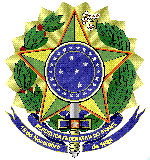 MINISTÉRIO DA EDUCAÇÃOUNIVERSIDADE FEDERAL FLUMINENSEPRÓ-REITORIA DE ADMINISTRAÇÃOCOORDENAÇÃO DE LICITAÇÃOEDITAL DE LICITAÇÃOPREGÃO ELETRÔNICO Nº 66/2019(Processo Administrativo n.° 23069.003150/2019-02)Torna-se público que a Universidade Federal Fluminenese, por meio da Coordenação de Licitações da Pró-Reitoria de Administração, sediada Rua Miguel de Frias, nº 9, 1º andar, Icaraí, Niterói - RJ, realizará licitação, na modalidade PREGÃO, na forma ELETRÔNICA, do tipo menor preço do grupo, sob a forma de execução indireta, no regime de empreitada por preço unitário, nos termos da Lei nº 10.520, de 17 de julho de 2002, do Decreto nº 5.450, de 31 de maio de 2005, do Decreto 9.507, de 21 de setembro de 2018, do Decreto nº 7.746, de 05 de junho de 2012, das Instruções Normativas SEGES/MP nº 05, de 26 de maio de 2017, nº 03, de 26 de abril de 2018 e da Instrução Normativa SLTI/MP nº 01, de 19 de janeiro de 2010, da Lei Complementar n° 123, de 14 de dezembro de 2006, da Lei nº 11.488, de 15 de junho de 2007, do Decreto n° 8.538, de 06 de outubro de 2015, aplicando-se, subsidiariamente, a Lei nº 8.666, de 21 de junho de 1993 e as exigências estabelecidas neste Edital.Data da sessão: 26/Setembro/2019Horário: 10h00minLocal: Portal de Compras do Governo Federal – www.comprasgovernamentais.gov.brDO OBJETOO objeto da presente licitação é a escolha da proposta mais vantajosa para a contratação de serviços para elaboração de Projeto de Arquitetura, Complementares e Projeto Legal para reforma da edificação destinada à sede da Comissão Permanente de Sustentabilidade da Universidade Federal Fluminense (UFF) e projeto para a instalação de 2 (dois) contêineres de 6,00x2,30m de dimensões em seu entorno, conforme condições, quantidades e exigências estabelecidas neste Edital e seus anexos.A edificação em questão localiza-se no Campus da Praia Vermelha, na Rua Passo da Pátria, 156, bairro de São Domingos, Niterói, RJ.1.2. A licitação será realizada em grupo único, formados por 24 (vinte e quatro) itens, conforme planilha constante no Anexo III – Planilha Estimativa de Custo, devendo o licitante oferecer proposta para todos os itens que o compõem.1.3. O critério de julgamento adotado será o do maior desconto percentual que incidirá sobre todos os preços unitários dos itens do grupo, indo resultar no somatório dos valores totais de cada item e no valor total dos serviços a serem contratados, observadas as exigências contidas neste Edital e seus Anexos quanto às especificações do objeto.DOS RECURSOS ORÇAMENTÁRIOSAs despesas para atender a esta licitação estão programadas em dotação orçamentária própria, prevista no orçamento da União para o exercício de 2019, na classificação abaixo:Gestão/Unidade: 15227/150182Fonte: 8188Programa de Trabalho: 150920Elemento de Despesa: 339039PI: M8282N1501NDO CREDENCIAMENTOO Credenciamento é o nível básico do registro cadastral no SICAF, que permite a participação dos interessados na modalidade licitatória Pregão, em sua forma eletrônica.O cadastro no SICAF deverá ser feito no Portal de Compras do Governo Federal, no sítio www.comprasgovernamentais.gov.br, por meio de certificado digital conferido pela Infraestrutura de Chaves Públicas Brasileira – ICP - Brasil.O credenciamento junto ao provedor do sistema implica a responsabilidade do licitante ou de seu representante legal e a presunção de sua capacidade técnica para realização das transações inerentes a este Pregão.É de responsabilidade exclusiva do licitante o uso adequado do sistema, cabendo-lhe zelar por todas as transações efetuadas diretamente ou por seu representante.É de responsabilidade do cadastrado conferir a exatidão dos seus dados cadastrais no SICAF e mantê-los atualizados junto aos órgãos responsáveis pela informação, devendo proceder, imediatamente, à correção ou à alteração dos registros tão logo identifique incorreção ou aqueles se tornem desatualizados.A não observância do disposto no subitem anterior poderá ensejar desclassificação no momento da habilitaçãoDA PARTICIPAÇÃO NO PREGÃO.Poderão participar deste Pregão interessados cujo ramo de atividade seja compatível com o objeto desta licitação, e que estejam com Credenciamento regular no Sistema de Cadastramento Unificado de Fornecedores – SICAF, conforme disposto no art. 9º da IN SEGES/MP nº 3, de 2018.Os licitantes deverão utilizar o certificado digital para acesso ao Sistema.Não poderão participar desta licitação os interessados:– que não sejam enquadrados como microempresa – ME ou empresa de pequeno porte – EPP, pois o valor estimado da licitação pela administração não é superior a R$ 80.000,00. (Art. 6º do Decreto 6.204 de 05 de setembro de 2007, que regulamenta a Lei Complementar 123 de 14 de dezembro de 2006 e art. 48 inciso I da Lei Complementar n.º 147 de 07 de agosto de 2014);– cuja atividade comercial não seja compatível com o objeto licitado, ou seja elaboração de projetos de arquitetura e/ou de engenharia;- proibidos de participar de licitações e celebrar contratos administrativos, na forma da legislação vigente;- que não atendam às condições deste Edital e seu(s) anexo(s);- estrangeiros que não tenham representação legal no Brasil com poderes expressos para receber citação e responder administrativa ou judicialmente;- que se enquadrem nas vedações previstas no artigo 9º da Lei nº 8.666, de 1993;- que estejam sob falência, concurso de credores ou insolvência, em processo de dissolução ou liquidação;- entidades empresariais que estejam reunidas em consórcio;- Organizações da Sociedade Civil de Interesse Público - OSCIP, atuando nessa condição (Acórdão nº 746/2014-TCU-Plenário); - instituições sem fins lucrativos (parágrafo único do art. 12 da Instrução Normativa/SEGES nº 05/2017).É admissível a participação de organizações sociais, qualificadas na forma dos arts. 5º a 7º da Lei 9.637/1998, desde que os serviços objeto desta licitação se insiram entre as atividades previstas no contrato de gestão firmado entre o Poder Público e a organização social (Acórdão nº 1.406/2017- TCU-Plenário), mediante apresentação do Contrato de Gestão e dos respectivos atos constitutivos.- sociedades cooperativas, considerando a vedação contida no art. 10 da Instrução Normativa SEGES/MP nº 5, de 2017.Nos termos do art. 5º do Decreto nº 9.507, de 2018, é vedada a contratação de pessoa jurídica na qual haja administrador ou sócio com poder de direção, familiar de:- detentor de cargo em comissão ou função de confiança que atue na área responsável pela demanda ou contratação; ou- de autoridade hierarquicamente superior no âmbito do órgão contratante.Para os fins do disposto neste item, considera-se familiar o cônjuge, o companheiro ou o parente em linha reta ou colateral, por consanguinidade ou afinidade, até o terceiro grau (Súmula Vinculante/STF nº 13, art. 5º, inciso V, da Lei nº 12.813, de 16 de maio de 2013 e art. 2º, inciso III, do Decreto n.º 7.203, de 04 de junho de 2010); Nos termos do art. 7° do Decreto n° 7.203, de 2010, é vedada, ainda, a utilização, na execução dos serviços contratados, de empregado da futura Contratada que seja familiar de agente público ocupante de cargo em comissão ou função de confiança neste órgão contratante.É vedada a contratação de uma mesma empresa para dois ou mais serviços licitados, quando, por sua natureza, esses serviços exigirem a segregação de funções, tais como serviços de execução e de assistência à fiscalização;Como condição para participação no Pregão, o licitante assinalará “sim” ou “não” em campo próprio do sistema eletrônico, relativo às seguintes declarações: - que cumpre os requisitos estabelecidos no artigo 3° da Lei Complementar nº 123, de 2006, estando apto a usufruir do tratamento favorecido estabelecido em seus arts. 42 a 49.– o licitante enquadrado como microempresa (ME) ou empresa de pequeno porte (EPP), nos termos do art. 3º, incisos I e II, da Lei Complementar nº 123/06 e suas posteriores alterações, que pretender se beneficiar nesta licitação, do regime diferenciado e favorecido previsto na referida Lei, deverá manifestar, em campo próprio do sistema eletrônico COMPRASNET, que atendem aos requisitos da referida Lei Complementar.– a licitação é exclusiva para participação de microempresas e empresas de pequeno porte, portanto a assinalação do campo “não”, impedirá o prosseguimento no certame;– o licitante enquadrado no regime diferenciado e favorecido das microempresas (ME) e empresas de pequeno porte (EPP) que não se manifestar de acordo com o previsto no subitem anterior, não poderão participar do certame.– o licitante é responsável por solicitar seu desenquadramento da condição de microempresa (ME) ou empresa de pequeno porte (EPP), se for o caso, quando houver ultrapassado o limite de faturamento estabelecido no art. 3º da Lei Complementar nº 123/06, no ano fiscal anterior, sob pena de ser declarado inidôneo para licitar e contratar com a Administração Pública, sem prejuízo das demais sanções, caso usufrua ou tente usufruir indevidamente dos benefícios previstos no Decreto nº 8.538/15.- que está ciente e concorda com as condições contidas no Edital e seus anexos, bem como de que cumpre plenamente os requisitos de habilitação definidos no Edital;- que inexistem fatos impeditivos para sua habilitação no certame, ciente da obrigatoriedade de declarar ocorrências posteriores; - que não emprega menor de 18 anos em trabalho noturno, perigoso ou insalubre e não emprega menor de 16 anos, salvo menor, a partir de 14 anos, na condição de aprendiz, nos termos do artigo 7°, XXXIII, da Constituição;- que a proposta foi elaborada de forma independente, nos termos da Instrução Normativa SLTI/MP nº 2, de 16 de setembro de 2009. - que não possui, em sua cadeia produtiva, empregados executando trabalho degradante ou forçado, observando o disposto nos incisos III e IV do art. 1º e no inciso III do art. 5º da Constituição Federal; - que os serviços são prestados por empresas que comprovem cumprimento de reserva de cargos prevista em lei para pessoa com deficiência ou para reabilitado da Previdência Social e que atendam às regras de acessibilidade previstas na legislação, conforme disposto no art. 93 da Lei nº 8.213, de 24 de julho de 1991.A declaração falsa relativa ao cumprimento de qualquer condição sujeitará o licitante às sanções previstas em lei e neste Edital.DO ENVIO DA PROPOSTAO licitante deverá encaminhar a proposta por meio do sistema eletrônico até a data e horário marcados para abertura da sessão, quando, então, encerrar-se-á automaticamente a fase de recebimento de propostas.O licitante será responsável por todas as transações que forem efetuadas em seu nome no sistema eletrônico, assumindo como firmes e verdadeiras suas propostas e lances. Incumbirá ao licitante acompanhar as operações no sistema eletrônico durante a sessão pública do Pregão, ficando responsável pelo ônus decorrente da perda de negócios, diante da inobservância de quaisquer mensagens emitidas pelo sistema ou de sua desconexão. Até a abertura da sessão, os licitantes poderão retirar ou substituir as propostas apresentadas.  O licitante deverá enviar sua proposta mediante o preenchimento, no sistema eletrônico, dos seguintes campos: valor do desconto proposto, com 04 (quatro) decimais; Descrição do objeto, contendo as informações similares à especificação do Termo de Referência Todas as especificações do objeto contidas na proposta vinculam a Contratada.No valor global proposto, resultante da aplicação do desconto, deverá estar incluso todos os custos operacionais, encargos previdenciários, trabalhistas, tributários, comerciais e quaisquer outros que incidam direta ou indiretamente na prestação dos serviços;A empresa é a única responsável pela cotação correta dos encargos tributários. Em caso de erro ou cotação incompatível com o regime tributário a que se submete, serão adotadas as orientações a seguir:- cotação de percentual menor que o adequado: o percentual será mantido durante toda a execução contratual;- cotação de percentual maior que o adequado: o excesso será suprimido, unilateralmente, da planilha e haverá glosa, quando do pagamento, e/ou redução, quando da repactuação, para fins de total ressarcimento do débito.Se o regime tributário da empresa implicar o recolhimento de tributos em percentuais variáveis, a cotação adequada será a que corresponde à média dos efetivos recolhimentos da empresa nos últimos doze meses, devendo o licitante ou contratada apresentar ao pregoeiro ou à fiscalização, a qualquer tempo, comprovação da adequação dos recolhimentos, para os fins do previsto no subitem anterior. Independentemente do percentual de tributo inserido na planilha, no pagamento dos serviços, serão retidos na fonte os percentuais estabelecidos na legislação vigente.A apresentação das propostas implica obrigatoriedade do cumprimento das disposições nelas contidas, em conformidade com o que dispõe o Termo de Referência, assumindo o proponente o compromisso de executar os serviços nos seus termos, bem como de fornecer os materiais, equipamentos e ferramentas necessárias, em quantidades e qualidades adequadas à perfeita execução contratual, promovendo, quando requerido, sua substituição.Os preços ofertados, tanto na proposta inicial, quanto na etapa de lances, serão de exclusiva responsabilidade do licitante, não lhe assistindo o direito de pleitear qualquer alteração, sob alegação de erro, omissão ou qualquer outro pretexto.O prazo de validade da proposta não será inferior a 90 (noventa) dias, a contar da data de sua apresentação.Os licitantes devem respeitar os preços máximos estabelecidos nas normas de regência de contratações públicas federais, quando participarem de licitações públicas (Acórdão nº 1455/2018 -TCU - Plenário);O descumprimento das regras supramencionadas pela Administração por parte dos contratados pode ensejar a responsabilização pelo Tribunal de Contas da União e, após o devido processo legal, gerar as seguintes consequências: assinatura de prazo para a adoção das medidas necessárias ao exato cumprimento da lei, nos termos do art. 71, inciso IX, da Constituição; ou condenação dos agentes públicos responsáveis e da empresa contratada ao pagamento dos prejuízos ao erário, caso verificada a ocorrência de superfaturamento por sobrepreço na execução do contratoDA FORMULAÇÃO DE LANCES E JULGAMENTO DAS PROPOSTASA abertura da presente licitação dar-se-á em sessão pública, por meio de sistema eletrônico, na data, horário e local indicados neste Edital.O Pregoeiro verificará as propostas apresentadas, desclassificando desde logo aquelas que não estejam em conformidade com os requisitos estabelecidos neste Edital, contenham vícios insanáveis, ilegalidades, ou não apresentem as especificações exigidas no Termo de Referência. Também será desclassificada a proposta que identifique o licitante.A desclassificação será sempre fundamentada e registrada no sistema, com acompanhamento em tempo real por todos os participantes.A não desclassificação da proposta não impede o seu julgamento definitivo em sentido contrário, levado a efeito na fase de aceitação.O sistema ordenará automaticamente as propostas classificadas, sendo que somente estas participarão da fase de lances. O sistema disponibilizará campo próprio para troca de mensagens entre o Pregoeiro e os licitantes. Iniciada a etapa competitiva, os licitantes deverão encaminhar lances exclusivamente por meio de sistema eletrônico, sendo imediatamente informados do seu recebimento e do valor consignado no registro. O lance deverá ser ofertado pelo maior valor de percentual de desconto, que será aplicado sobre os valores unitários de todos os itens.Os licitantes poderão oferecer lances sucessivos, observando o horário fixado para abertura da sessão e as regras estabelecidas no Edital.O licitante somente poderá oferecer lance superior ao último por ele ofertado e registrado pelo sistema. O intervalo entre os lances enviados pelo mesmo licitante não poderá ser inferior a vinte (20) segundos e o intervalo entre lances não poderá ser inferior a três (3) segundos, sob pena de serem automaticamente descartados pelo sistema os respectivos lances. Em caso de falha no sistema, os lances em desacordo com os subitens anteriores deverão ser desconsiderados pelo pregoeiro, devendo a ocorrência ser comunicada imediatamente à Secretaria de Gestão do Ministério do Planejamento, Desenvolvimento e Gestão;Na hipótese do subitem anterior, a ocorrência será registrada em campo próprio do sistema. Não serão aceitos dois ou mais lances de mesmo valor, prevalecendo aquele que for recebido e registrado em primeiro lugar. Durante o transcurso da sessão pública, os licitantes serão informados, em tempo real, do valor do maior lance de desconto registrado, vedada a identificação do licitante. No caso de desconexão com o Pregoeiro, no decorrer da etapa competitiva do Pregão, o sistema eletrônico poderá permanecer acessível aos licitantes para a recepção dos lances. Se a desconexão perdurar por tempo superior a 10 (dez) minutos, a sessão será suspensa e terá reinício somente após comunicação expressa do Pregoeiro aos participantes. O Critério de julgamento adotado será o de maior desconto percentual, que resultará no menor valor global dos serviços, conforme definido neste Edital e seus anexos.A etapa de lances da sessão pública será encerrada por decisão do Pregoeiro. O sistema eletrônico encaminhará aviso de fechamento iminente dos lances, após o que transcorrerá período de tempo de até 30 (trinta) minutos, aleatoriamente determinado pelo sistema, findo o qual será automaticamente encerrada a recepção de lances. Caso o licitante não apresente lances, concorrerá com o valor de sua proposta e, na hipótese de desistência de apresentar outros lances, valerá o último lance por ele ofertado, para efeito de ordenação das propostas.Só se considera empate entre propostas iguais, não seguidas de lances. Lances equivalentes não serão considerados iguais, uma vez que a ordem de apresentação pelos licitantes é utilizada como um dos critérios de classificação.Havendo eventual empate entre propostas, o critério de desempate será aquele previsto no art. 3º, § 2º, da Lei nº 8.666, de 1993, assegurando-se a preferência, sucessivamente, aos serviços:- prestados por empresas brasileiras; - prestados por empresas que invistam em pesquisa e no desenvolvimento de tecnologia no País;- prestados por empresas que comprovem cumprimento de reserva de cargos prevista em lei para pessoa com deficiência ou para reabilitado da Previdência Social e que atendam às regras de acessibilidade previstas na legislação.Persistindo o empate entre propostas, será aplicado o sorteio como critério de desempate. Apurada a proposta final classificada em primeiro lugar, o Pregoeiro poderá encaminhar, pelo sistema eletrônico, contraproposta ao licitante para que seja obtido melhor preço, observado o critério de julgamento, não se admitindo negociar condições diferentes daquelas previstas neste Edital.A negociação será realizada por meio do sistema, podendo ser acompanhada pelos demais licitantes.Após a negociação do preço, o Pregoeiro iniciará a fase de aceitação e julgamento da proposta.DA ACEITABILIDADE DA PROPOSTA VENCEDORA.Encerrada a etapa de lances e depois da verificação de possível empate, o Pregoeiro examinará a proposta classificada em primeiro lugar quanto ao preço, a sua exequibilidade, bem como quanto ao cumprimento das especificações do objeto.O Pregoeiro deverá consultar o Portal da Transparência do Governo Federal, seção “Despesas – Gastos Diretos do Governo – Favorecido (pessoas físicas, empresas e outros)”, para verificar se o somatório dos valores das ordens bancárias por ele recebidas, no exercício anterior, extrapola o limite previsto no artigo 3°, inciso II, da Lei Complementar n° 123, de 2006, ou o limite proporcional de que trata o artigo 3°, § 2°, do mesmo diploma, em caso de início de atividade no exercício considerado.A consulta também abrangerá o exercício corrente, para verificar se o somatório dos valores das ordens bancárias por ela recebidas, até o mês anterior ao da sessão pública da licitação, extrapola os limites acima referidos, acrescidos do percentual de 20% (vinte por cento) de que trata o artigo 3°, §§ 9°-A e 12, da Lei Complementar n° 123, de 2006.Será desclassificada a proposta ou o lance vencedor, nos termos do item 9.1 do Anexo VII-A da In SEGES/MP n. 5/2017, que: - contenha vício insanável ou ilegalidade;- não apresente as especificações técnicas exigidas pelo Termo de Referência;- apresentar preços unitários e final superior aos preços máximos estimados pela Administração, ou que apresentar preços manifestamente inexequíveis. - quando o licitante não conseguir comprovar que possui ou possuirá recursos suficientes para executar a contento o objeto, será considerada inexequível a proposta de preços que:- for insuficiente para a cobertura dos custos da contratação, apresente preços global ou unitários simbólicos, irrisórios ou de valor zero, incompatíveis com os preços dos insumos e salários de mercado, acrescidos dos respectivos encargos, ainda que o ato convocatório da licitação não tenha estabelecido limites mínimos, exceto quando se referirem a materiais e instalações de propriedade do próprio licitante, para os quais ele renuncie a parcela ou à totalidade da remuneração.- apresentar um ou mais valores da planilha de custo que sejam inferiores àqueles fixados em instrumentos de caráter normativo obrigatório, tais como leis, medidas provisórias e convenções coletivas de trabalho vigentes.Se houver indícios de inexequibilidade da proposta de preço, ou em caso da necessidade de esclarecimentos complementares, poderão ser efetuadas diligências, na forma do § 3° do artigo 43 da Lei n° 8.666, de 1993 e a exemplo das enumeradas no item 9.4 do Anexo VII-A da IN SEGES/MP N. 5, de 2017, para que a empresa comprove a exequibilidade da proposta.  Quando o licitante apresentar preço final inferior a 30% (trinta por cento) da média dos preços ofertados para o mesmo item, e a inexequibilidade da proposta não for flagrante e evidente pela análise da planilha de custos, não sendo possível a sua imediata desclassificação, será obrigatória a realização de diligências para aferir a legalidade e exequibilidade da proposta.Qualquer interessado poderá requerer que se realizem diligências para aferir a exequibilidade e a legalidade das propostas, devendo apresentar as provas ou os indícios que fundamentam a suspeita.O Pregoeiro poderá convocar o licitante para enviar documento digital, por meio de funcionalidade disponível no sistema, estabelecendo no “chat” prazo mínimo de 02 (duas) horas, sob pena de não aceitação da proposta.O prazo estabelecido pelo Pregoeiro poderá ser prorrogado por solicitação escrita e justificada do licitante, formulada antes de findo o prazo estabelecido, e formalmente aceito pelo Pregoeiro.  Dentre os documentos passíveis de solicitação pelo Pregoeiro, destacam-se a planilha de custo readequada com o valor final ofertado. Todos os dados informados pelo licitante em sua planilha deverão refletir com fidelidade os custos especificados e a margem de lucro pretendida. O Pregoeiro analisará a compatibilidade dos preços unitários apresentados na Planilha Estimativa de Custo (Anexo III) com aqueles praticados no mercado em relação aos insumos e também quanto aos salários das categorias envolvidas na contratação; Erros no preenchimento da planilha não constituem motivo para a desclassificação da proposta. A planilha poderá ser ajustada pelo licitante, no prazo indicado pelo Pregoeiro, desde que não haja majoração do preço proposto. Em nenhuma hipótese poderá ser alterado o teor da proposta apresentada, seja quanto ao preço ou quaisquer outras condições que importem em modificações de seus termos originais, ressalvadas apenas as alterações absolutamente formais, destinadas a sanar evidentes erros materiais, sem nenhuma alteração do conteúdo e das condições referidas, desde que não venham a causar prejuízos aos demais licitantes;Se a proposta ou lance vencedor for desclassificado, o Pregoeiro examinará a proposta ou lance subsequente, e, assim sucessivamente, na ordem de classificação.Havendo necessidade, o Pregoeiro suspenderá a sessão, informando no “chat” a nova data e horário para a continuidade da mesma.DA HABILITAÇÃO DOS LICITANTES CADASTRADOS NO SICAF:Como condição prévia ao exame da documentação de habilitação do licitante detentor da proposta classificada em primeiro lugar, o Pregoeiro verificará o eventual descumprimento das condições de participação, especialmente quanto à existência de sanção que impeça a participação no certame ou a futura contratação, mediante a consulta aos seguintes cadastros:SICAF;Cadastro Nacional de Empresas Inidôneas e Suspensas – CEIS, mantido pela Controladoria-Geral da União (www.portaldatransparencia.gov.br/ceis);Cadastro Nacional de Condenações Cíveis por Atos de Improbidade Administrativa, mantido pelo Conselho Nacional de Justiça (www.cnj.jus.br/improbidade_adm/consultar_requerido.php).Lista de Inidôneos e o Cadastro Integrado de Condenações por Ilícitos Administrativos - CADICON, mantidas, mantida pelo Tribunal de Contas da União – TCU;A consulta aos cadastros será realizada em nome da empresa licitante e também de seu sócio majoritário, por força do artigo 12 da Lei n° 8.429, de 1992, que prevê, dentre as sanções impostas ao responsável pela prática de ato de improbidade administrativa, a proibição de contratar com o Poder Público, inclusive por intermédio de pessoa jurídica da qual seja sócio majoritário.Caso conste na Consulta de Situação do Fornecedor a existência de Ocorrências Impeditivas Indiretas, o gestor diligenciará para verificar se houve fraude por parte das empresas apontadas no Relatório de Ocorrências Impeditivas Indiretas.A tentativa de burla será verificada por meio dos vínculos societários, linhas de fornecimento similares, dentre outros.O licitante será convocado para manifestação previamente à sua desclassificação.Constatada a existência de sanção, o Pregoeiro reputará o licitante inabilitado, por falta de condição de participação.No caso de inabilitação, haverá nova verificação, pelo sistema, da eventual ocorrência do empate ficto, previsto nos arts. 44 e 45 da Lei Complementar nº 123, de 2006, seguindo-se a disciplina antes estabelecida para aceitação da proposta subsequente. Não ocorrendo inabilitação, o Pregoeiro consultará o Sistema de Cadastro Unificado de Fornecedores – SICAF, em relação à habilitação jurídica, à regularidade fiscal, à qualificação econômica financeira, quanto ao porte da empresa (se ME ou EPP) e habilitação técnica, conforme o disposto nos arts.10, 11, 12, 13, 14, 15 e 16 da Instrução Normativa SEGES/MP nº 03, de 2018.O interessado, para efeitos de habilitação prevista na Instrução Normativa SEGES/MP nº 03, de 2018 mediante utilização do sistema, deverá atender às condições exigidas no cadastramento no SICAF até o terceiro dia útil anterior à data prevista para recebimento das propostas;Também poderão ser consultados os sítios oficiais emissores de certidões, especialmente quando o licitante esteja com alguma documentação vencida junto ao SICAF.Caso o Pregoeiro não logre êxito em obter a certidão correspondente por meio do sítio oficial, ou na hipótese de ela se encontrar vencida no referido sistema, o licitante será convocado a encaminhar, no prazo de 02 (duas) horas, documento válido que comprove o atendimento das exigências deste Edital, sob pena de inabilitação.As Microempresas e Empresas de Pequeno Porte deverão encaminhar a documentação de habilitação, ainda que haja alguma restrição, nos termos do art. 43, § 1º da LC nº 123, de 2006.DA HABILITAÇÃO DOS LICITANTES NÃO CADASTRADOS NO SICAF  Os licitantes que não estiverem cadastrados no Sistema de Cadastro Unificado de Fornecedores – SICAF além do nível de credenciamento exigido pela Instrução Normativa SEGES/MP nº 3, de 2018, deverão apresentar a seguinte documentação relativa à Habilitação Jurídica e à Regularidade Fiscal e Trabalhista, bem como a Qualificação Econômico-Financeira, nas condições descritas adiante.  Habilitação jurídica: – a microempresa (ME) ou empresa de pequeno porte (EPP) deverá comprovar o seu enquadramento mediante a apresentação da Certidão Simplificada emitida pela Junta Comercial do Estado.- no caso de empresário individual, inscrição no Registro Público de Empresas Mercantis, a cargo da Junta Comercial da respectiva sede;- no caso de sociedade empresária ou empresa individual de responsabilidade limitada - EIRELI: ato constitutivo, estatuto ou contrato social em vigor, devidamente registrado na Junta Comercial da respectiva sede, acompanhado de documento comprobatório de seus administradores;- inscrição no Registro Público de Empresas Mercantis onde opera, com averbação no Registro onde tem sede a matriz, no caso de ser o participante sucursal, filial ou agência;- no caso de sociedade simples: inscrição do ato constitutivo no Registro Civil das Pessoas Jurídicas do local de sua sede, acompanhada de prova da indicação dos seus administradores;- decreto de autorização, em se tratando de sociedade empresária estrangeira em funcionamento no País;- registro ou inscrição da empresa licitante no CREA (Conselho Regional de Engenharia e Agronomia) e CAU (Conselho de Arquitetura e Urbanismo), conforme as áreas de atuação previstas no Termo de Referência, em plena validade;Os documentos acima deverão estar acompanhados de todas as alterações ou da consolidação respectiva.  Regularidade fiscal e trabalhista:- prova de inscrição no Cadastro Nacional de Pessoas Jurídicas;- prova de regularidade fiscal perante a Fazenda Nacional, mediante apresentação de certidão expedida conjuntamente pela Secretaria da Receita Federal do Brasil (RFB) e pela Procuradoria-Geral da Fazenda Nacional (PGFN), referente a todos os créditos tributários federais e à Dívida Ativa da União (DAU) por elas administrados, inclusive aqueles relativos à Seguridade Social, nos termos da Portaria Conjunta nº 1.751, de 02/10/2014, do Secretário da Receita Federal do Brasil e da Procuradora-Geral da Fazenda Nacional.- prova de regularidade com o Fundo de Garantia do Tempo de Serviço (FGTS);- prova de inexistência de débitos inadimplidos perante a Justiça do Trabalho, mediante a apresentação de certidão negativa ou positiva com efeito de negativa, nos termos do Título VII-A da Consolidação das Leis do Trabalho, aprovada pelo Decreto-Lei nº 5.452, de 1º de maio de 1943;- prova de inscrição no cadastro de contribuintes municipal, relativo ao domicílio ou sede do licitante, pertinente ao seu ramo de atividade e compatível com o objeto contratual; - prova de regularidade com a Fazenda Municipal do domicílio ou sede do licitante, relativa à atividade em cujo exercício contrata ou concorre; - caso o licitante seja considerado isento dos tributos municipais relacionados ao objeto licitatório, deverá comprovar tal condição mediante a apresentação de declaração da Fazenda Municipal do seu domicílio ou sede, ou outra equivalente, na forma da lei;  Qualificação Econômico-Financeira:- certidão negativa de falência expedida pelo distribuidor da sede do licitante;- balanço patrimonial e demonstrações contábeis do último exercício social, já exigíveis e apresentados na forma da lei, que comprovem a boa situação financeira da empresa, vedada a sua substituição por balancetes ou balanços provisórios, podendo ser atualizados por índices oficiais quando encerrado há mais de 3 (três) meses da data de apresentação da proposta;- no caso de empresa constituída no exercício social vigente, admite-se a apresentação de balanço patrimonial e demonstrações contábeis referentes ao período de existência da sociedade;- é admissível o balanço intermediário, se decorrer de lei ou contrato/estatuto social.- comprovação da boa situação financeira da empresa mediante obtenção de índices de Liquidez Geral (LG), Solvência Geral (SG) e Liquidez Corrente (LC), superiores a 1 (um), obtidos  pela aplicação das seguintes fórmulas: As empresas, cadastradas ou não no SICAF, que apresentarem resultado inferior ou igual a 1(um) em qualquer dos índices de Liquidez Geral (LG), Solvência Geral (SG) e Liquidez Corrente (LC), deverão comprovar patrimônio líquido de 10 % (dez por cento) do valor estimado da contratação.  Qualificação Técnica: - As empresas, cadastradas ou não no SICAF, deverão comprovar, ainda, a qualificação técnica, por meio de:– Qualificação Técnico-Operacional:– Registros ou Certidões expedidas pelo CREA e CAU, em plena validade, com o registro ou inscrição da empresa individual ou pessoa jurídica no Conselho Regional de Engenharia e Agronomia (CREA) e no Conselho de Arquitetura e Urbanismo (CAU), do domicílio ou sede do licitante, que comprove o ramo de atividade relacionada com o objeto da licitação, conforme as áreas de atuação previstas no Termo de Referência – Anexo I e para constatar o(s) seu(s) responsável(eis) técnico(s).- Quando da efetivação da contratação, as certidões emitidas por conselhos de outros estados deverão apresentar visto dos respectivos conselhos do Estado do Rio de Janeiro. Para fins de habilitação, tais documentos não necessitam ser apresentados com os referidos vistos.– Qualificação Técnico-Profissional:- Comprovação de que possui em seu corpo técnico, na data da abertura das propostas, profissionais de nível superior, Arquiteto ou Engenheiro, reconhecido pelo conselho profissional correspondente (CAU/CREA), para acompanhar e se responsabilizar pela execução dos serviços.– Atestado (s) ou declaração (ões) comprovando que a empresa licitante através de profissional(is) de seu quadro técnico, devidamente identificado(s), já executou serviços de características semelhantes ao objeto desta licitação, fornecida por pessoa jurídica de direito público ou privado.– O(s) atestado(s) ou declaração(ões), considerando os parâmetros mínimos descritos abaixo, deverão estar devidamente registrados no CREA e/ou CAU e acompanhados da(s) respectiva(s) CAT – Certidão ou Registro de Acervo Técnico vinculada(s) ao(s) atestado(s) / certidão(ões)/declaração(ões): – projeto básico e/ou executivo de Arquitetura para execução de prédio escolar, administrativo, residencial, comercial ou público;– respectivos projetos complementares de:– estrutura de concreto ou metálica;– instalações elétricas prediais;– instalações hidráulicas prediais;– instalações de telefonia;– instalações de automoção e CFTV. – O acervo técnico de uma pessoa jurídica é representando pelos acervos técnicos dos profissionais do seu quadro técnico e de seus consultores técnicos devidamente contratados, de acordo com o art. 4º da Resolução 317/86 do CONFEA;– O acervo técnico de uma pessoa jurídica variará em função da alteração do acervo do seu quadro de profissionais e consultores (§ único do art. 4º da Resolução 317/86 do CONFEA); – Este(s) documento(s) deverá(ão) mencionar o endereço, telefone ou fax do declarante e ser assinado por seu representante legal, devidamente identificado e autorizado para tal fim, reservando-se o direito da CPL de promover diligências para os esclarecimentos que julgar pertinente.- A apresentação da Certidão ou Registro de Acervo Técnico (CAT) não exime a apresentação da declaração registrada.- Entende-se, para fins deste Edital, como pertencente ao quadro permanente do licitante, na data prevista para entrega da proposta, o sócio que comprove seu vínculo por intermédio de contrato/estatuto social; o administrador ou o diretor; o empregado devidamente registrado em Carteira de Trabalho e Previdência Social; e o prestador de serviços com contrato escrito firmado com o licitante, ou com declaração de compromisso de vinculação futura, caso o licitante se sagre vencedor do certame.- No decorrer da execução dos serviços, os profissionais de que trata este subitem poderão ser substituídos, nos termos do artigo 30, §10, da Lei n° 8.666, de 1993, por profissionais de experiência equivalente ou superior, desde que a substituição seja aprovada pela Administração.– No caso de dois ou mais licitantes apresentarem atestados de um mesmo profissional como responsável técnico, para fins de comprovação de qualificação técnica, todos serão inabilitados, não cabendo qualquer alegação ou recurso.- Os atestados deverão referir-se a serviços prestados no âmbito de sua atividade econômica principal ou secundária especificadas no contrato social vigente; - Somente serão aceitos atestados expedidos após a conclusão do contrato ou se decorrido, pelo menos, um ano do início de sua execução, exceto se firmado para ser executado em prazo inferior, conforme item 10.8 da IN SEGES/MP n. 5, de 2017.  - O licitante disponibilizará todas as informações necessárias à comprovação da legitimidade dos atestados apresentados, apresentando, dentre outros documentos, cópia do contrato que deu suporte à contratação, endereço atual da contratante e local em que foram prestados os serviços, consoante o disposto no item 10.10 do Anexo VII-A da IN SEGES/MP n. 5/2017.VISTORIA- O licitante poderá vistoriar o local onde as obras resultantes dos projetos a serem contratados serão executadas, com o objetivo de se inteirar das condições e do grau de dificuldade existente, inclusive para ter conhecimento de todas as peculiaridades (acessos, redes de água, esgoto, energia elétrica, etc.), e demais informações das condições locais para o cumprimento das obrigações objeto da Licitação;– O licitante deverá fornecer declaração de visita ao local dos serviços objeto deste Pregão, nos termos do Anexo VII-A, realizada por intermédio de representante legal devidamente qualificado para esse fim, e de que inteirou-se das condições e do grau de dificuldades existentes.- Na declaração deverão ser informados o objeto da licitação e o número deste Pregão.- Caso o licitante opte por não realizar a vistoria, deverá apresentar declaração de que não efetuou a visita, sob pena de inabilitação, nos termos do Anexo VII-B, mas que concorda com todas as condições estabelecidas no Edital e seus Anexos, devendo também informar o objeto da presente licitação e o número deste Pregão.– A declaração de que realizou a vistoria (Anexo VII-A) ou de que não a realizou (Anexo VII-B), deverá ser fornecida junto com sua carta proposta comercial (Anexo VIII), após a fase de lances.– A vistoria não será agendada e nem terá acompanhamento de funcionários da UFF, ficando a cargo de cada empresa interessada em participar;– Informações sobre o local dos serviços para a realização da vistoria poderão ser obtidas junto a Coordenadoria de Arquitetura/CArq da Divisão de Projetos/DDP da Superintendência de Arquitetura, Engenharia e Patrimônio/SAEP, através dos e-mail: hasoares@id.uff.br ou/e luiz_affonso@id.uff.br, ou ainda no local e horário indicado abaixo:- Rua Visconde do Rio Branco s/nº, Campus do Gragoatá, bloco “B”, 5º andar, Niterói, RJ, diariamente no período de 09h00m as 17h00m, com a Divisão de Projetos/DDP da Superintendência de Arquitetura, Engenharia e Patrimônio/SAEP da UFF. - A vistoria deverá ser realizada até o último dia útil anterior à data fixada no preâmbulo deste Edital para o início da sessão pública da licitação, e será de inteira responsabilidade do licitante.- A vistoria deverá ser realizada por profissional devidamente qualificado e registrado no CREA ou CAU, e autorizado pelo responsável legal da empresa licitante, caso não seja ele mesmo que participe da vistoria.- Tendo em vista a faculdade da realização da vistoria, o licitante não poderá alegar o desconhecimento das condições e do grau de dificuldades existentes no local dos serviços, como justificativa para se eximir das obrigações assumidas em decorrência desta licitação.– Antes de apresentar sua proposta, o licitante deve analisar o estudo preliminar anexo e todos os documentos do Edital, executando todos os levantamentos necessários ao desenvolvimento de seus trabalhos, de modo a não incorrer em omissões ou erros, os quais não poderão ser alegados em favor de eventuais pretensões de acréscimo de preços.- Os documentos exigidos para habilitação relacionados nos itens acima, deverão ser apresentados em meio digital pelos licitantes, por meio de funcionalidade presente no sistema (upload), no prazo de 04 (quatro) horas, após solicitação do Pregoeiro no sistema eletrônico.  Somente mediante autorização do Pregoeiro e em caso de indisponibilidade do sistema, será aceito o envio da documentação por meio do e-mail: cpl@id.uff.br.  Somente haverá a necessidade de comprovação do preenchimento de requisitos mediante apresentação dos documentos originais não digitais quando houver dúvida em relação à integridade do documento digital.Não serão aceitos documentos com indicação de CNPJ/CPF diferentes, salvo aqueles legalmente permitidos.Se o licitante for a matriz, todos os documentos deverão estar em nome da matriz, e se o licitante for a filial, todos os documentos deverão estar em nome da filial, exceto aqueles documentos que, pela própria natureza, comprovadamente, forem emitidos somente em nome da matriz.Serão aceitos registros de CNPJ de licitante matriz e filial com diferenças de números de documentos pertinentes ao CND e ao CRF/FGTS, quando for comprovada a centralização do recolhimento dessas contribuições.A existência de restrição relativamente à regularidade fiscal e trabalhista não impede que a licitante qualificada como microempresa ou empresa de pequeno porte seja declarada vencedora, uma vez que atenda a todas as demais exigências do edital.A declaração do vencedor acontecerá no momento imediatamente posterior à fase de habilitação.Uma vez constatada a existência de alguma restrição no que tange à regularidade fiscal e trabalhista da licitante considerada em primeiro lugar, a mesma será convocada para, no prazo de 5 (cinco) dias úteis, após a declaração de vencedora, comprovar a regularização. O prazo poderá ser prorrogado por igual período, a critério da administração pública, quando requerida pela licitante, mediante apresentação de justificativa.A não regularização fiscal e trabalhista no prazo previsto no subitem anterior acarretará a inabilitação da licitante, sem prejuízo das sanções previstas neste Edital, sendo facultada a convocação das licitantes remanescentes, na ordem de classificação. Se, na ordem de classificação, seguir-se outra com alguma restrição na documentação fiscal e trabalhista, será concedido o mesmo prazo para regularização. Havendo necessidade de analisar minuciosamente os documentos exigidos, o Pregoeiro suspenderá a sessão, informando no “chat” a nova data e horário para a continuidade da mesma.Será inabilitada a licitante que não comprovar sua habilitação, seja por não apresentar quaisquer dos documentos exigidos, ou apresentá-los em desacordo com o estabelecido neste Edital.Constatado o atendimento às exigências de habilitação fixadas no Edital, a licitante será declarada vencedora.DO ENCAMINHAMENTO DA PROPOSTA VENCEDORA– O licitante com proposta considerada vencedora será convocado a enviar, por meio da opção “Enviar Anexo” do sistema eletrônico COMPRASNET, os documentos abaixo descriminados e devidamente assinados, com os valores ajustados ao valor do percentual de desconto declarado provisoriamente vencedor.– Declaração de vistoria ou de não vistoria, conforme modelos dos Anexos VII-A ou VII-B;– A carta com a proposta comercial, conforme modelo do anexo VIII;– A planilha contendo o orçamento dos serviços, conforme modelo do anexo III;– A planilha contendo o cronograma físico-financeiro, conforme modelo do anexo IV;– A planilha com o detalhamento dos Benefícios/Bonificações e Despesas Indiretas (BDI) ou Lucro e Despesas Indiretas (LDI), conforme modelo do anexo V-A e B; e– A planilha com detalhamento dos encargos sociais e obrigações trabalhistas, conforme modelo do anexo VI-A e B.– A licitante vencedora deverá enviar as planilhas utilizando os aplicativos Excel e também o aplicativo Adobe Acrobat Reader ou semelhantes, nas extensões EXE e PDF, sendo que os arquivos na extensão PDF deverão ser assinados pelo responsável técnico e/ou legal.– A licitante vencedora deverá encaminhar tempestivamente os documentos supracitados, no prazo a ser estipulado de no mínimo 02 (duas) horas, quando solicitado pelo Pregoeiro, pelo chat do sistema eletrônico, podendo este prazo ser prorrogado a critério do Pregoeiro, desde que solicitado pelo licitante.– Dentro do prazo a ser estabelecido pelo Pregoeiro, poderão ser remetidos, por iniciativa da licitante, tantos quantos forem os documentos complementares ou retificadores afetos aos documentos solicitados no caput.- Neste caso, a licitante deve manifestar o desejo de envio de nova documentação, através do chat do sistema ou pelo endereço eletrônico indicado neste Edital, hipótese em que o Pregoeiro fará, caso seja necessário, novo uso da funcionalidade “Convocar Anexo”.– No caso de comprovada inviabilidade ou dificuldade de envio ou recebimento da documentação pelo sistema eletrônico COMPRASNET, a documentação poderá ser enviada para o endereço eletrônico – cpl@id.uff.br.. Posteriormente, tal documentação deverá obrigatoriamente ser lançada no chat do sistema eletrônico para ser conhecida por todos os participantes.– Depois de transcorrido o prazo estabelecido para ser enviada a documentação da licitante classificada em primeiro lugar, não será considerado, para fins de análise, sob qualquer alegação, o envio de documentação de proposta que deveria/poderia ter sido remetida anteriormente, sendo realizado, pelo Pregoeiro, o registro da recusa da proposta e a convocação da próxima licitante.– A licitante vencedora poderá, opcionalmente, antecipar o envio de sua documentação de habilitação dentro do mesmo prazo estipulado para o envio da proposta, observando-se as orientações elencadas neste item.– Feita a opção pela antecipação, caso reste algum documento pendente de habilitação, este poderá ser solicitado posteriormente pelo Pregoeiro quando da abertura da fase de habilitação, momento em que somente poderão ser encaminhados eventuais documentos faltantes referentes à habilitação, não sendo possível o envio de documentação complementar ou faltante relativa à fase de aceitação da proposta.– Os documentos a serem encaminhados à CPL para apresentação da proposta, deverão ser fornecidos da seguinte forma:– Carta de apresentação da Proposta Comercial (conforme modelo do Anexo VIII), redigida em língua portuguesa, com clareza, isenta de entrelinhas, rasuras, emendas ou acréscimos, contendo o desconto ofertado em percentual, considerando-se 04 (quatro) casas decimais, e o preço total resultante deste desconto, em algarismos arábicos e por extenso, em moeda nacional (Real), devidamente assinada e datada por seu representante legal, bem como rubricadas em todas as suas folhas. A carta proposta deverá ser elaborada de forma a atender, ainda, aos seguintes requisitos:– Fazer referência ao número deste Pregão, ao objeto da licitação e ao prazo de execução dos serviços, e conter a razão social da licitante, o CNPJ, telefone, e-mail, endereço completo, podendo fazer referência ao banco, à agência e respectivos códigos, e ao número da conta corrente, para fins de emissão de nota de empenho e posterior pagamento.– Indicar o prazo de validade da proposta, que não poderá ser inferior a 90 (noventa) dias corridos, a contar da data de abertura da sessão. – Caso o prazo de validade não esteja expressamente indicado na proposta, considerar-se-á o prazo de 90 (noventa) dias corridos para efeito de julgamento da mesma.– Conter a indicação dos prazos para execução dos serviços.– Conter endereço eletrônico (e-mail) válido na proposta comercial para fins de recebimento de notificações, comunicados e intimações.– O valor total da proposta resultante dos lances ofertados não poderá ser superior ao valor total da planilha orçamentária estimada pela Administração.– Em caso de divergência entre o valor total resultante do desconto redigido na proposta e o valor total calculado automaticamente pelo sistema eletrônico, em razão de arredondamentos de casas decimais, prevalecerá o último, tanto para fins de disputa quanto para fins de adjudicação e homologação da proposta vencedora.– Planilha de Orçamento dos Serviços (conforme modelo disponibilizado pela UFF no Anexo III), constará quantidade, unidade, preços unitários, totais por item, preço global e o percentual de desconto, todos em algarismos arábicos, observando os valores em moeda corrente nacional e as unidades do Sistema Métrico Decimal. - Nos preços unitários propostos deverão estar inclusas todas as despesas decorrentes necessárias à perfeita execução do objeto desta Licitação, tais como custos de aquisição e fornecimento de materiais e/ou peças, mão-de-obra, impostos, leis sociais, seguros, transportes, fretes, lucros e despesas indiretas.– Como o critério de julgamento será o de maior desconto, o percentual de desconto com quatro casas decimais apresentado pela licitante, incidirá linearmente sobre os preços unitários de todos os itens do orçamento apresentado pela UFF.- A soma dos preços totais dos itens dos serviços comporá o preço global, que deverá estar consignado na Carta de Apresentação da Proposta em algarismo arábico e por extenso, devendo constar também o seu percentual de desconto com quatro casas decimais, o mesmo percentual dado aos itens de serviços.- A planilha de orçamento deve estar assinada pelo responsável técnico pela sua confecção (Art. 14 Lei Federal 5.194/66), identificado com o número do seu CAU ou CREA, e pelo representante legal da empresa e com carimbo do CNPJ, no formato PDF:– Antes de apresentar sua proposta, a licitante deverá analisar todos os documentos anexos ao Edital, executando todos os levantamentos necessários ao desenvolvimento de seus trabalhos, de modo a não incorrer em omissões, as quais não poderão ser alegadas em favor de eventuais pretensões de acréscimo de preços.- O cronograma físico-financeiro dos serviços deverá ser baseado no modelo de cronograma físico apresentado pela UNIVERSIDADE como Anexo IV, onde deverão constar os valores mensais previstos e acumulados para o período de execução dos serviços, bem como seus respectivos percentuais.– A planilha demonstrativa de composição do BDI deverá ser baseada no modelo do Anexo V-A e B, de acordo com exigência do inciso II § 2º do art. 8º do Decreto 7.581/2011 e jurisprudência do TCU, onde deverão constar todos os itens utilizados pela empresa licitante na composição de seu BDI de acordo com legislação vigente; – A planilha demonstrativa de composição dos Encargos Sociais deverá ser baseada no modelo do Anexo VI-A e B, de acordo com exigência do inciso II § 2º do art. 8º do Decreto 7.581/2011 e jurisprudência do TCU, onde deverão constar a discriminação de todas as parcelas que a compõe de acordo com legislação vigente.– Os licitantes devem respeitar os preços máximos estabelecidos nas normas de regência de contratações públicas federais, a exemplo do Decreto n.º 7983/2013, para participar da licitação.– O descumprimento das regras supras mencionadas por parte dos contratantes, pode ensejar a fiscalização do TCU e, após o devido processo legal, gerar as seguintes consequências: assinatura de prazo para a adoção das medidas necessárias ao exato cumprimento da lei, nos termos do art. 71, inciso IX da Constituição; ou condenação dos agentes públicos responsáveis e da empresa contratada ao pagamento dos prejuízos ao erário, caso verificada a ocorrência de superfaturamento por sobre preço na execução do contrato.– Os quantitativos indicados na planilha orçamentária constante deste Edital são estimativos, não acarretando à Administração da UFF qualquer obrigação quanto a sua execução total e o respectivo pagamento.- O Imposto de Renda de Pessoa Jurídica (IRPJ) e a Contribuição Sobre o Lucro Líquido (CSLL), não podem ser repassados à Administração e não serão incluídos na proposta comercial apresentada.– Serão corrigidos automaticamente pela CPL quaisquer erros de soma, multiplicação e/ou arredondamento, bem como, ainda, divergências que porventura ocorrerem entre o desconto resultante sobre preço unitário e o total do item, quando prevalecerá sempre o primeiro.– A CPL procederá à conferência dos documentos de que tratam os subitens anteriores, considerando o cumprimento dos requisitos da proposta, tais como identificação, assinatura, prazos, cronogramas, planilha detalhada de custos, BDI, valores do desconto resultantes sobre os preços unitários e preço global, além de outros previstos nesse Edital. Serão avaliados itens e valores unitários individuais, sendo que a planilha será submetida à análise do departamento técnico para emissão de parecer e/ou solicitação de ajustes pertinentes e necessários.– No caso de verificação de proposta inexequível, nos termos previstos no art. 41 do Decreto nº 7.581/11, será concedida a licitante a possibilidade de comprovação da exequibilidade de sua proposta em até 02 (duas) horas, contados do recebimento da comunicação de preços inexequíveis.– A CPL ou o departamento técnico responsável pela instrução do processo poderão realizar ou propor diligências para aferir a exequibilidade da proposta, ou ainda, para ajustar a proposta apresentada pela licitante melhor classificada, com vistas a atender plenamente ao orçamento estimado pela UFF, compreendendo, para tanto, a readequação dos valores unitários que deverão ser contemplados iguais ou inferiores aos estimados, respeitando sempre o valor global ofertado na etapa de negociação.- A proposta final deverá ser documentada nos autos e será levada em consideração no decorrer da execução do contrato e aplicação de eventual sanção à Contratada, se for o caso.Todas as especificações do objeto contidas na proposta vinculam a Contratada.- A oferta deverá ser firme e precisa, limitada, rigorosamente, ao objeto deste Edital, sem conter alternativas de preço ou de qualquer outra condição que induza o julgamento a mais de um resultado, sob pena de desclassificação. - A proposta deverá obedecer aos termos deste Edital e seus Anexos, não sendo considerada aquela que não corresponda às especificações ali contidas ou que estabeleça vínculo à proposta de outro licitante.DOS RECURSOSO Pregoeiro declarará o vencedor e, depois de decorrida a fase de regularização fiscal e trabalhista de microempresa ou empresa de pequeno porte, se for o caso, concederá o prazo de no mínimo trinta minutos, para que qualquer licitante manifeste a intenção de recorrer, de forma motivada, isto é, indicando contra qual(is) decisão(ões) pretende recorrer e por quais motivos, em campo próprio do sistema.Havendo quem se manifeste, caberá ao Pregoeiro verificar a tempestividade e a existência de motivação da intenção de recorrer, para decidir se admite ou não o recurso, fundamentadamente.Nesse momento o Pregoeiro não adentrará no mérito recursal, mas apenas verificará as condições de admissibilidade do recurso.A falta de manifestação motivada do licitante quanto à intenção de recorrer importará a decadência desse direito.Uma vez admitido o recurso, o recorrente terá, a partir de então, o prazo de três dias para apresentar as razões, pelo sistema eletrônico, ficando os demais licitantes, desde logo, intimados para, querendo, apresentarem contrarrazões também pelo sistema eletrônico, em outros três dias, que começarão a contar do término do prazo do recorrente, sendo-lhes assegurada vista imediata dos elementos indispensáveis à defesa de seus interesses.O acolhimento do recurso invalida tão somente os atos insuscetíveis de aproveitamento. Os autos do processo permanecerão com vista franqueada aos interessados, no endereço constante neste Edital.DA REABERTURA DA SESSÃO PÚBLICAA sessão pública poderá ser reaberta:Nas hipóteses de provimento de recurso que leve à anulação de atos anteriores à realização da sessão pública precedente ou em que seja anulada a própria sessão pública, situação em que serão repetidos os atos anulados e os que dele dependam.Quando houver erro na aceitação do preço melhor classificado ou quando o licitante declarado vencedor não assinar o contrato, não retirar o instrumento equivalente ou não comprovar a regularização fiscal e trabalhista, nos termos do art. 43, §1º da LC nº 123/2006, serão adotados os procedimentos imediatamente posteriores ao encerramento da etapa de lances. Todos os licitantes remanescentes deverão ser convocados para acompanhar a sessão reaberta.A convocação se dará por meio do sistema eletrônico (“chat”), e-mail, ou, ainda, fac-símile, de acordo com a fase do procedimento licitatório.A convocação feita por e-mail ou fac-símile dar-se-á de acordo com os dados contidos no SICAF, sendo responsabilidade do licitante manter seus dados cadastrais atualizados.DA ADJUDICAÇÃO E HOMOLOGAÇÃOO objeto da licitação será adjudicado ao licitante declarado vencedor, por ato do Pregoeiro, caso não haja interposição de recurso, ou pela autoridade competente, após a regular decisão dos recursos apresentados.Após a fase recursal, constatada a regularidade dos atos praticados, a autoridade competente homologará o procedimento licitatório. DA GARANTIA DE EXECUÇÃOSerá exigida a prestação de garantia na presente contratação, conforme regras constantes do Termo de Referência.DO TERMO DE CONTRATOApós a homologação da licitação, em sendo realizada a contratação, será firmado Termo de Contrato ou emitido instrumento equivalente.O adjudicatário terá o prazo de 05 (cinco) dias úteis, contados a partir da data de sua convocação, para assinar o Termo de Contrato ou aceitar instrumento equivalente, conforme o caso (Nota de Empenho/Carta Contrato/Autorização), sob pena de decair do direito à contratação, sem prejuízo das sanções previstas neste Edital. Alternativamente à convocação para comparecer perante o órgão ou entidade para a assinatura do Termo de Contrato, a Administração poderá encaminhá-lo para assinatura, mediante correspondência postal com aviso de recebimento (AR) ou meio eletrônico, para que seja assinado no prazo de 05 (cinco) dias, a contar da data de seu recebimento. O prazo previsto no subitem anterior poderá ser prorrogado, por igual período, por solicitação justificada do adjudicatário e aceita pela Administração.O Aceite da Nota de Empenho ou do instrumento equivalente, emitida à empresa adjudicada, implica no reconhecimento de que:referida Nota está substituindo o contrato, aplicando-se à relação de negócios ali estabelecida as disposições da Lei nº 8.666, de 1993;a contratada se vincula à sua proposta e às previsões contidas no edital e seus anexos;a contratada reconhece que as hipóteses de rescisão são aquelas previstas nos artigos 77 e 78 da Lei nº 8.666/93 e reconhece os direitos da Administração previstos nos artigos 79 e 80 da mesma Lei.O prazo de vigência da contratação é de 05 (cinco) meses, conforme previsão no termo de referência de que o prazo para execução dos serviços é de 03 (três) meses. Previamente à contratação a Administração realizará consulta ao SICAF para identificar possível suspensão temporária de participação em licitação, no âmbito do órgão ou entidade, proibição de contratar com o Poder Público, bem como ocorrências impeditivas indiretas, observado o disposto no art. 29, da Instrução Normativa nº 3, de 26 de abril de 2018, e nos termos do art. 6º, III, da Lei nº 10.522, de 19 de julho de 2002, consulta prévia ao CADIN. Nos casos em que houver necessidade de assinatura do instrumento de contrato, e o fornecedor não estiver inscrito no SICAF, este deverá proceder ao seu cadastramento, sem ônus, antes da contratação.Na hipótese de irregularidade do registro no SICAF, o contratado deverá regularizar a sua situação perante o cadastro no prazo de até 05 (cinco) dias úteis, sob pena de aplicação das penalidades previstas no edital e anexos.Se o adjudicatário, no ato da assinatura do Termo de Contrato, não comprovar que mantém as mesmas condições de habilitação, ou quando, injustificadamente, recusar-se à assinatura, poderá ser convocado outro licitante, desde que respeitada a ordem de classificação, para, após a verificação da aceitabilidade da proposta, negociação e comprovados os requisitos de habilitação, celebrar a contratação, sem prejuízo das sanções previstas neste Edital e das demais cominações legais.DO REAJUSTEAs regras acerca do reajuste do valor contratual são as estabelecidas no Termo de Referência, anexo a este Edital.DA ACEITAÇÃO DO OBJETO E DA FISCALIZAÇÃOOs critérios de aceitação do objeto e de fiscalização estão previstos no Termo de Referência.DAS OBRIGAÇÕES DA CONTRATANTE E DA CONTRATADAAs obrigações da Contratante e da Contratada são as estabelecidas no Termo de Referência.DO PAGAMENTOAs regras acerca do pagamento são as estabelecidas no Termo de Referência, anexo a este Edital.DAS SANÇÕES ADMINISTRATIVAS.Comete infração administrativa, nos termos da Lei nº 10.520, de 2002, o licitante/adjudicatário que: não assinar o termo de contrato ou aceitar/retirar o instrumento equivalente, quando convocado dentro do prazo de validade da proposta;não assinar a ata de registro de preços, quando cabível;apresentar documentação falsa;deixar de entregar os documentos exigidos no certame;ensejar o retardamento da execução do objeto;não mantiver a proposta;cometer fraude fiscal;comportar-se de modo inidôneo;Considera-se comportamento inidôneo, entre outros, a declaração falsa quanto às condições de participação, quanto ao enquadramento como ME/EPP ou o conluio entre os licitantes, em qualquer momento da licitação, mesmo após o encerramento da fase de lances.O licitante/adjudicatário que cometer qualquer das infrações discriminadas nos subitens anteriores ficará sujeito, sem prejuízo da responsabilidade civil e criminal, às seguintes sanções:Advertência por faltas leves, assim entendidas como aquelas que não acarretarem prejuízos significativos ao objeto da contratação;Multa de 10 % (dez por cento) sobre o valor estimado dos serviços ou o seu valor global, prejudicado pela conduta do licitante;Suspensão de licitar e impedimento de contratar com o órgão, entidade ou unidade administrativa pela qual a Administração Pública opera e atua concretamente, pelo prazo de até dois anos;Impedimento de licitar e de contratar com a União e descredenciamento no SICAF, pelo prazo de até cinco anos;Declaração de inidoneidade para licitar ou contratar com a Administração Pública, enquanto perdurarem os motivos determinantes da punição ou até que seja promovida a reabilitação perante a própria autoridade que aplicou a penalidade, que será concedida sempre que a Contratada ressarcir a Contratante pelos prejuízos causados;A penalidade de multa pode ser aplicada cumulativamente com as demais sanções.Se, durante o processo de aplicação de penalidade, houver indícios de prática de infração administrativa tipificada pela Lei nº 12.846, de 1º de agosto de 2013, como ato lesivo à administração pública nacional ou estrangeira, cópias do processo administrativo necessárias à apuração da responsabilidade da empresa deverão ser remetidas à autoridade competente, com despacho fundamentado, para ciência e decisão sobre a eventual instauração de investigação preliminar ou Processo Administrativo de Responsabilização – PAR. A apuração e o julgamento das demais infrações administrativas não consideradas como ato lesivo à Administração Pública nacional ou estrangeira nos termos da Lei nº 12.846, de 1º de agosto de 2013, seguirão seu rito normal na unidade administrativa.O processamento do PAR não interfere no seguimento regular dos processos administrativos específicos para apuração da ocorrência de danos e prejuízos à Administração Pública Federal resultantes de ato lesivo cometido por pessoa jurídica, com ou sem a participação de agente público.Caso o valor da multa não seja suficiente para cobrir os prejuízos causados pela conduta do licitante, a União ou Entidade poderá cobrar o valor remanescente judicialmente, conforme artigo 419 do Código Civil.A aplicação de qualquer das penalidades previstas realizar-se-á em processo administrativo que assegurará o contraditório e a ampla defesa ao licitante/adjudicatário, observando-se o procedimento previsto na Lei nº 8.666, de 1993, e subsidiariamente na Lei nº 9.784, de 1999.A autoridade competente, na aplicação das sanções, levará em consideração a gravidade da conduta do infrator, o caráter educativo da pena, bem como o dano causado à Administração, observado o princípio da proporcionalidade.As penalidades serão obrigatoriamente registradas no SICAF.As sanções por atos praticados no decorrer da contratação estão previstas no Termo de Referência.DA IMPUGNAÇÃO AO EDITAL E DO PEDIDO DE ESCLARECIMENTOAté 02 (dois) dias úteis antes da data designada para a abertura da sessão pública, qualquer pessoa poderá impugnar este Edital.A impugnação poderá ser realizada por forma eletrônica, pelo e-mail cpl@id.uff.br ou por petição dirigida ou protocolada no endereço da Gerencia Plena de Comunicação Administrativa (Protocolo Geral) GPCA/AD instalada no endereço da Rua Miguel de Frias n.º 09, fundos, Icaraí, Niterói.Caberá ao Pregoeiro decidir sobre a impugnação no prazo de até vinte e quatro horas.Acolhida a impugnação, será definida e publicada nova data para a realização do certame.Os pedidos de esclarecimentos referentes a este processo licitatório deverão ser enviados ao Pregoeiro, até 03 (três) dias úteis anteriores à data designada para abertura da sessão pública, exclusivamente por meio eletrônico via internet, no endereço indicado no Edital.As impugnações e pedidos de esclarecimentos não suspendem os prazos previstos no certame.As respostas às impugnações e os esclarecimentos prestados pelo Pregoeiro serão entranhados nos autos do processo licitatório e estarão disponíveis para consulta por qualquer interessado.DAS DISPOSIÇÕES GERAISDa sessão pública do Pregão divulgar-se-á Ata no sistema eletrônico.Não havendo expediente ou ocorrendo qualquer fato superveniente que impeça a realização do certame na data marcada, a sessão será automaticamente transferida para o primeiro dia útil subsequente, no mesmo horário anteriormente estabelecido, desde que não haja comunicação em contrário, pelo Pregoeiro.  Todas as referências de tempo no Edital, no aviso e durante a sessão pública observarão o horário de Brasília – DF.O licitante será responsável por todas as transações que forem efetuadas em seu nome no sistema eletrônico, assumindo como firmes e verdadeiras suas propostas e lances.Incumbirá ao licitante acompanhar as operações no sistema eletrônico durante a sessão pública do Pregão, ficando responsável pelo ônus decorrente da perda de negócios, diante da inobservância de quaisquer mensagens emitidas pelo sistema ou de sua desconexão.No julgamento das propostas e da habilitação, o Pregoeiro poderá sanar erros ou falhas que não alterem a substância das propostas, dos documentos e sua validade jurídica, mediante despacho fundamentado, registrado em ata e acessível a todos, atribuindo-lhes validade e eficácia para fins de habilitação e classificação.A homologação do resultado desta licitação não implicará direito à contratação.As normas disciplinadoras da licitação serão sempre interpretadas em favor da ampliação da disputa entre os interessados, desde que não comprometam o interesse da Administração, o princípio da isonomia, a finalidade e a segurança da contratação. Os licitantes assumem todos os custos de preparação e apresentação de suas propostas e a Administração não será, em nenhum caso, responsável por esses custos, independentemente da condução ou do resultado do processo licitatório.Na contagem dos prazos estabelecidos neste Edital e seus Anexos, excluir-se-á o dia do início e incluir-se-á o do vencimento. Só se iniciam e vencem os prazos em dias de expediente na Administração.O desatendimento de exigências formais não essenciais não importará o afastamento do licitante, desde que seja possível o aproveitamento do ato, observados os princípios da isonomia e do interesse público.Em caso de divergência entre disposições deste Edital e de seus anexos ou demais peças que compõem o processo, prevalecerá as deste Edital.O Edital está disponibilizado, na íntegra, no endereço eletrônico www.comprasnet.gov.br. ou www.editais.uff.br., e também poderão ser lidos e/ou obtidos no endereço Rua Miguel de Frias n.º 09, 1º andar, sala 13 da Coordenação de Licitação, Icaraí, Niterói-RJ, nos dias úteis, no horário das 09:00 horas às 17:00 horas, mesmo endereço e período no qual os autos do processo administrativo permanecerão com vista franqueada aos interessados.Integram este Edital, para todos os fins e efeitos, os seguintes anexos:ANEXO I - Termo de Referência;ANEXO II – Estudo Preliminar para Contratação de Projetos do CPS;Anexo III – Planilha Estimativa de Custo;Anexo III-A – Memória de Cálculo da Estimativa de Custo;Anexo IV – Cronograma Físico e Financeiro;Anexo V-A – Composição de BDI não desonerado;Anexo V-B – Composição de BDI desonerado;Anexo VI-A – Modelo de Cálculo dos Encargos Sociais onerado; Anexo VI-B – Modelo de Cálculo dos Encargos Sociais desonerado; Anexo VII-A – Modelo de Declaração de Vistoria;Anexo VII-B – Modelo de Declaração de não vistoria;Anexo VIII – Modelo de Carta Proposta;Anexo IX – Minuta de Termo de Contrato;Anexo X – Estudo Preliminar de Arquitetura;Niterói, 13 de setembro de 2019.__________________________Coordenação de Licitação/AD/UFFLG =Ativo Circulante + Realizável a Longo PrazoLG =Passivo Circulante + Passivo Não CirculanteSG =Ativo TotalSG =Passivo Circulante + Passivo Não CirculanteLC =Ativo CirculanteLC =Passivo Circulante